FORT SASKATCHEWAN DAY PROGRAM NOVEMBER 2019Staff: Wendy, Daisha, Dianne, Shirley, Sharon Volunteers: Missionaries, Lorraine, Joyce, DoraHANDIVAN: 780-940-5247; DRIVING MISS DAISY 780-997-0035; HR Limousine 780-992-3199OUR PHONE: 780-998-7678, OR Daisha 780-886-3337SUNMONTUESDAYWEDTHURSDAYFRISAT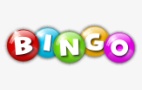 12HappyBirthdayLinda!3Happy Birthday Wendy!45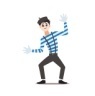 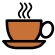 9:30 Coffee & News         1:30 Charades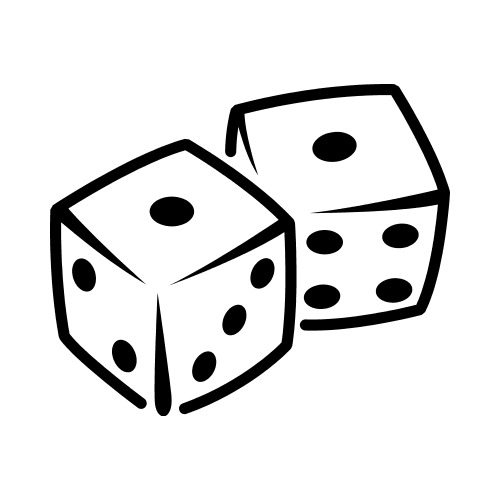 10:30 Exercises               2:00 Games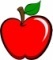 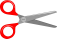 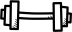 11:00 Craft                       3:00 Snack 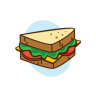 12:00 Lunch	                     3:30 Home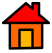 1:00 Circuit Walk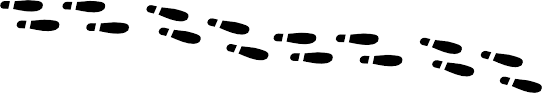 67 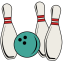 9:30 Coffee & News             1:30 Bowling10:30 Exercises                    2:00 Games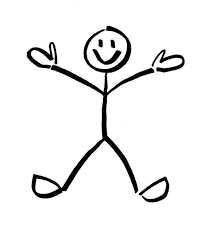 11:00 School Kids	                 3:00 Snack12:00 Lunch	                         3:30 Home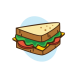 1:00 Circuit Walk89101112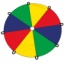 9:30 Coffee & News         1:30 Parachute10:30 Exercises                2:00 Games11:00 Card BINGO                 3:00 Snack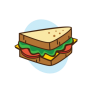 12:00 Lunch	                           3:30 Home1:00 Circuit Walk1314Caregiver Support Group Mtg 2pm          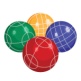 9:30 Coffee & News            1:30 Bocce10:30 Exercises                   2:00 Games11:00 BINGO                       3:00 Snack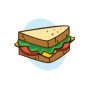 12:00 Lunch	                        3:30 Home1:00 Circuit Walk1516171819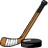 9:30 Coffee & News             1:30 Hockey10:30 Exercises                    2:00 Games11:00 Craft                            3:00 Snack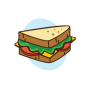 12:00 Lunch	                         3:30 Home1:00 Circuit Walk2021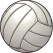 9:30 Coffee & News           1:30 Volleyball10:30 Exercises                   2:00 Games11:00 Craft                          3:00 Snack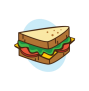 12:00 Lunch	                        3:30 Home1:00 Circuit Walk22232425269:30 Coffee & News         1:30 Beanbag Toss10:30 Exercises                     2:00 Games11:00 Crossword                   3:00 Snack 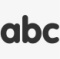 12:00 Lunch	                          3:30 Home1:00 Circuit Walk27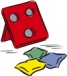 28             HAPPY HALLOWEEN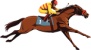 9:30 Coffee & News            1:30 Horse Racing 10:30 Exercises                     2:00 Games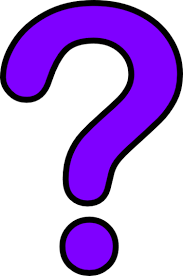 11:00 Then&Now Trivia         3:00 Snack 12:00 Lunch	                           3:30 Home1:00 Circuit Walk2930